2024 AUXILIARY AUDITIONS UNIVERSITY OF NORTH ALABAMA “MARCHING PRIDE” TRYOUT PACKET REQUIREMENTAll candidates must submit a completed tryout packet before the in-person audition on April 6th, 2024, to be eligible for Round 2. Failure to meet this requirement automatically disqualifies a candidate from advancing to round two of the audition. Returning members must re-audition each season.TRYOUT PACKET CHECKLISTA complete tryout packet (submitted by the deadline stated above) should include:___Application completed and signed___Resume detailing your performance background, extracurricular and volunteer activities, and scholastic honors___Full body photo of yourself in a performance uniform, black leotard, or fitted dance costume___Three confidential reference sheets completed by three individuals who can address your abilities as a performer. The UNA Directors may seek additional references, as needed.___$30 non-refundable audition fee payable by scanning the QR code below.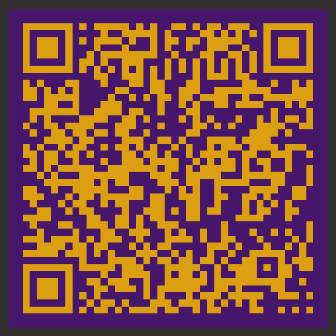 Send your completed application, resume, and photo to unaauxiliary@gmail.com.Have your references email their completed reference sheet to unaauxiliary@gmail.com or mail it to:UNA BAND
ATTN: AUXILIARY
UNA BOX 5240
FLORENCE, AL 35632-0001AUDITION APPLICATION            Print legibly. CHECK THAT THE FOLLOWING ARE INCLUDED IN YOUR TRYOUT PACKET. 
___Application completed and signed ___Résumé detailing your performance background, extracurricular and volunteer activities, and scholastic honors ___Full body photo of yourself in a performance uniform, black leotard, or fitted dance costume ___Three confidential reference sheets completed by three individuals who can address your abilities as performer (One completed by the HS band director – if no band director - dance coach/sponsor, or cheer coach/sponsor) ___$30 non-refundable audition fee (pay via QR code)PERFORMANCE AND APPEARANCE STANDARDS The Marching Pride Auxiliaries are visual and aesthetic representatives of the University of North Alabama. By signing this form and auditioning for the Marching Pride Auxiliaries, you agree to uphold the Performance and Appearance Standards set forth in the UNA Auxiliary Policy and Band Membership Manual. These standards include but are not limited to correctly performing all required choreography, maintaining an exemplary level of fitness, maintaining a positive and professional attitude, and adhering to the uniformity of the group as set by the Marching Pride Directors. Any violation of these standards may result in reassignment, probation, or dismissal from the group at the discretion of the Marching Pride Directors. AUDITION AGREEMENT I meet all the audition requirements. I understand that I will be evaluated on the (a) satisfactory completion of my paperwork, (b) my performance ability and skills, (c) my overall appearance and showmanship, and (d) my potential to be a line member. I accept the decision of the judges as final. 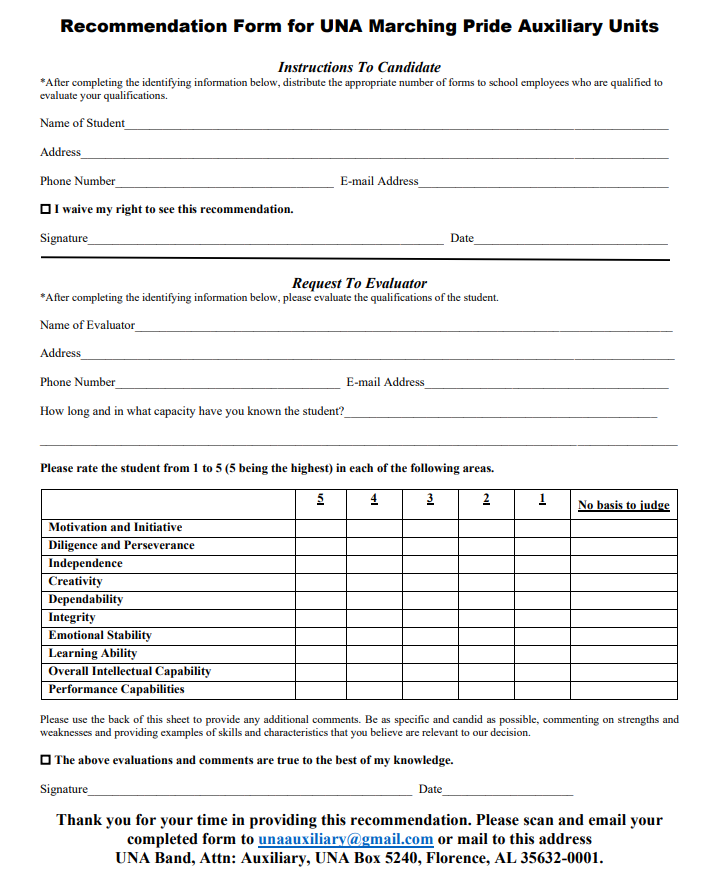 2024 UNA Lionette Audition F.A.Q.•What do I wear to the audition? All candidates should wear a 2-piece outfit, including a compression dance/sports bra top with black low- rise dance shorts (no dance pants or bike shorts). Flesh colored tights with black or nude dance shoes should be worn. Appearance will be judged at auditions. Hair, makeup, and jewelry should be of performance quality. No jewelry except stud earrings.•Where can I purchase the attire for auditions? The following links are provided to assist you in locating audition attire. It is not required that you purchase items from these websites. These are good examples of the required attire.Link for dance shorts: http://www.dancewearsolutions.com/bottoms/shorts/mt2893.aspx?position=7Link for dance tops: https://www.discountdance.com/dancewear/style_N7307.html?fp_rec_token=ChM0NTM4NjE2NzE0MTYzMzAyMzYwEAIaI290aGVyc195b3Vfb3RoZXJzLXlvdV8xNjMxMDAzNzg1NjkxIhNvdGhlcnNfeW91X21heV9saWtlKAA&fp_recW=18462&fp_recD=58&fp_recMt=OYML&fp_recI=N7307&fp_recG=N7307https://www.discountdance.com/dancewear/style_N8924.html?fp_rec_token=ChQxNjMxMzUyMjk1NTc4NzE0ODYwMBACGiNvdGhlcnNfeW91X290aGVycy15b3VfMTYzMTAwMzc4NTY5MSITb3RoZXJzX3lvdV9tYXlfbGlrZSgA&fp_recW=18462&fp_recD=58&fp_recMt=OYML&fp_recI=N8924&fp_recG=N8924Shoes: https://www.dancewearsolutions.com/shoes/jazz/b80.aspx
•What criteria will I be judged on at auditions? You will be judged on the (a) satisfactory completion of your paperwork, (b) your dance ability and skills, (c) your overall appearance, fitness, and showmanship, and (d) your potential to be a line member.•Will I have a place to store all of my personal items during the clinic session and audition? You will have a place to store all personal items during the clinic session and audition. If you wish to bring all of your items to the clinic session, you may store them in the provided dressing area.•Is the clinic or audition open to the public? The clinic and audition are not open. They are closed to anyone not participating in the audition process.•How much time will I have between the clinic and audition? What will take place during this time? You will be given approximately one hour to eat and get ready for the audition. Snacks will be provided after the clinic and before the audition process begins.•How should I wear my hair to the clinic and audition? Hair should be worn up for the clinic session and curled down for the audition.•What should I wear to the clinic session? Recommended attire for the clinic session is as follows: shorts, a sleeveless shirt, and dance shoes (no tennis shoes).•What are the audition requirements? Candidates must submit a complete tryout packet by the established deadline (checklist provided).     2024 UNA Majorette Audition F.A.Q. • What do I wear to the audition? All candidates should wear a 2-piece outfit, including a dance/sports bra top with black low- rise dance shorts (no dance pants or bike shorts). Flesh-colored tights with black or nude dance shoes should be worn. Appearance will be judged at auditions. Hair, makeup, and jewelry should be of performance quality. No jewelry except stud earrings. • Where can I purchase the attire for auditions? The following links are provided to assist you in locating audition attire. It is not required that you purchase items from these websites. These are good examples of the required attire. Link for dance shorts: https://www.dancewearsolutions.com/bottoms/shorts/mt2893.aspx?position=7Link for dance tops: https://www.dancewearsolutions.com/tops/crop_and_bra_tops/sq9093.aspx?position=47https://www.dancewearsolutions.com/tops/crop_and_bra_tops/sq3254.aspx?position=9Link for shoes: https://www.dancewearsolutions.com/shoes/jazz/b80-15.aspx?position=0• What criteria will I be judged on at auditions? You will be judged on the (a) satisfactory completion of your paperwork, (b) your twirling ability and skills, (c) your overall appearance, fitness, and showmanship, and (d) your potential to be a line member. • Will I have a place to store all of my personal items during the clinic session and audition? You will have a place to store all personal items during the clinic session and audition. If you wish to bring all of your items to the clinic session, you may store them in the provided dressing area. • Is the clinic or audition open to the public? The clinic and audition are not open. They are closed to anyone not participating in the audition process. • How should I wear my hair to the clinic and audition? Hair should be worn up for the clinic session and curled down for the audition. • What should I wear to the clinic session? Recommended attire for the clinic session is as follows: shorts, a sleeveless shirt, and dance/twirl shoes (no tennis shoes). • What are the audition requirements? Candidates must submit a complete tryout packet by the established deadline (checklist provided). Failure to meet this requirement automatically disqualifies a candidate from advancing to subsequent rounds of the audition. Returning members must re-audition each season. 2024 UNA Color Guard Audition F.A.Q.• Where can I purchase the attire for auditions?The following links are provided to assist you in locating audition attire. It is not required that you purchase items from these websites. You may wear any black leotard or guard shoes that you already own. Link to leotard for auditions –http://www.discountdance.com/dancewear/style_N5501.html?pid=10100&Shop=Style&SID=660646792Guard shoes for auditions –https://www.discountdance.com/dancewear/style_T8900.html?&pid=19130&Shop=Style&rfilter=Age%23Womens%3ACategory%23Shoes&SID=1721284326• What criteria will I be judged on at auditions?You will be judged on the (a) satisfactory completion of your paperwork, (b) your guard ability and skills, (c) your overall appearance, fitness, and showmanship, and (d) your potential to be a line member. • What time will registration begin for the clinic session?Please arrive to register 30 minutes before the clinic session is scheduled to begin.• Will I have a place to store all of my personal items during the clinic session and audition?You will have a place to store all personal items during the clinic session and audition • Is the clinic or audition open to the public?The clinic and audition are not open. They are closed to anyone not participating in the audition process. • What should I wear to the clinic session?Recommended attire for the clinic session is as follows: shorts, a sleeveless shirt, and tennis shoes. Hair should be up. • What should I wear to the audition?All candidates should wear a 1-piece black leotard with a black sports bra underneath. Flesh-colored tights with any appropriate guard shoes should be worn. Appearance will be judged at auditions. Hair, makeup, and jewelry should be of performance quality. No jewelry except earrings.• What are the audition requirements?Candidates must submit a complete tryout packet by the established deadline (checklist provided) and have experience performing with their high school color guard. Failure to meet either of these requirements automatically disqualifies a candidate from auditions. Returning members must re-audition each season.Name:Name:Address:Address:City/State/Zip:City/State/Zip:Email:Phone:High School/College:High School/College:Signature:Date: